Саратовские землевладельцы хотят знать, как защищены их интересы при  проведении комплексных кадастровых работ 26 мая 2021 года в пресс-центре «Комсомольская правда» - Саратов» прошла «горячая линия»  на тему: «Оформление земельных участков». На все вопросы читателей и подписчиков, связанные с оформлением земельного участка, в прямом эфире в Instagram @kp_saratov и на Youtube-канале «ТРАНСЛЯТОР» ответила заместитель директора-главный технолог Кадастровой палаты Саратовской области НАТАЛИЯ ТЕРЕХОВА. Вопросы можно было задать в соцсетях организаторов за несколько дней до начала трансляции. Основное направление беседы в начале задала ведущая своим вопросом о сути понятия «комплексные кадастровые работы».Из объяснений Наталии Тереховой зрители узнали, что основной особенностью комплексных кадастровых работ является их одновременное выполнение в отношении всех объектов недвижимости, расположенных в границах определенной территории.В результате таких работ, в том числе, уточняются границы земельных участков; расположение и контуры построек на них; исправляются реестровые ошибки в сведениях ЕГРН; образуются земельные участки под объектами недвижимости и участки общего пользования  (в том числе, улицы, набережные, скверы и т.п.);При этом исключаются риски споров о границах смежных участков и обеспечивается экономия денежных средств правообладателей в связи с массовым характером работ.До недавнего времени заказчиками комплексных кадастровых работ выступали только органы власти. Теперь такая возможность появилась у членов садовых и гаражных товариществ, собственников недвижимости в коттеджных поселках и других объединениях.Многие вопросы, так или иначе, касались темы защиты интересов землевладельцев при проведении кадастровых работ, в том числе комплексных. Кто-то из звонивших уже столкнулся с нарушением своих прав, кто-то опасался столкнуться с подобной проблемой в будущем. Наталия Терехова внимательно вникала в каждую конкретную жизненную ситуацию, подробно разъясняла требования действующего законодательства. Если для предметного ответа на поставленный вопрос требовалось больше детальной информации от заявителя, она рекомендовала обратиться за индивидуальной консультацией в региональный ведомственный Контакт-центр по телефонам: (8452) 372860 и (8452) 748777или к экспертам проекта «Владей Легко», официальными партнерами которых являются Управление Росреестра и Кадастровая палата Саратовской области.Ряд вопросов поступил от кадастровых инженеров, для которых тема комплексных кадастровых работ оказалась весьма актуальной.С полной версией «горячей линии» можно познакомиться по ссылкам: https://www.instagram.com/p/CPVQYJrodoS/ https://www.youtube.com/watch?v=XkqiyAGjRXU.Комментируя «горячую линию», директор саморегулируемой организации "Ассоциация кадастровых инженеров Приволжско-Уральского региона" Анастасия Таранникова подчеркнула очевидные плюсы, которые даёт населению Саратовской области возможность проводить комплексные кадастровые работы по инициативе объединения граждан: «При выполнении таких работ снижается вероятность возникновения реестровых ошибок, так как границы участков уточняются единовременно. За счет этого, повысится качество сведений ЕГРН, снизится количество земельных споров между соседями. Кроме того, появляется возможность одновременно с уточнением границ осуществить привязку домов и прочих построек к земельным участкам».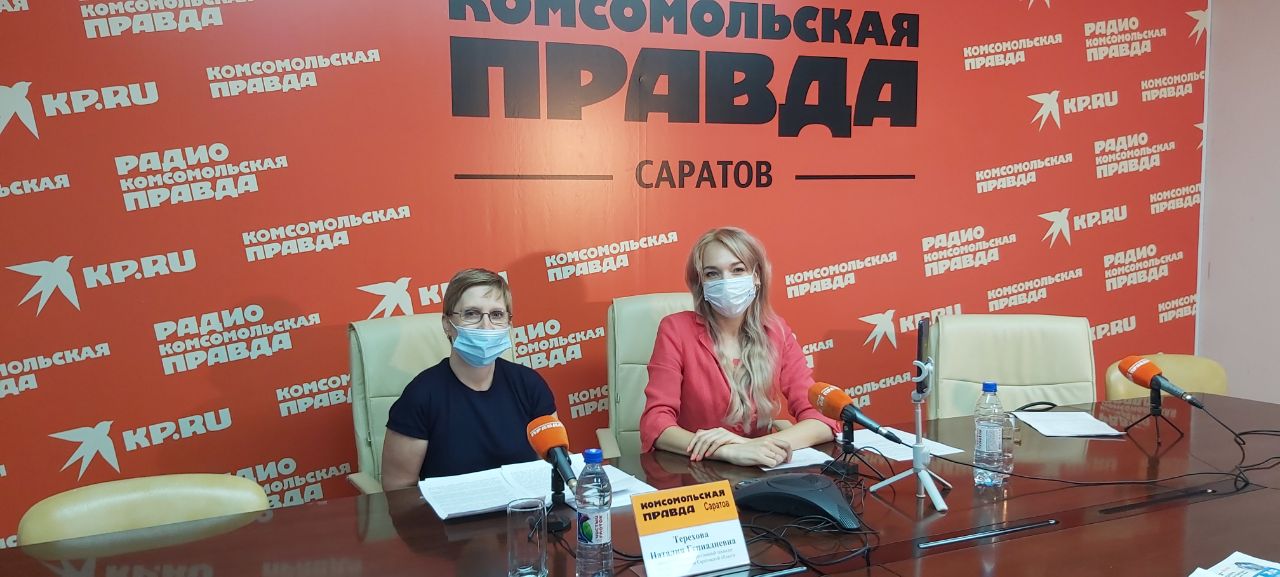 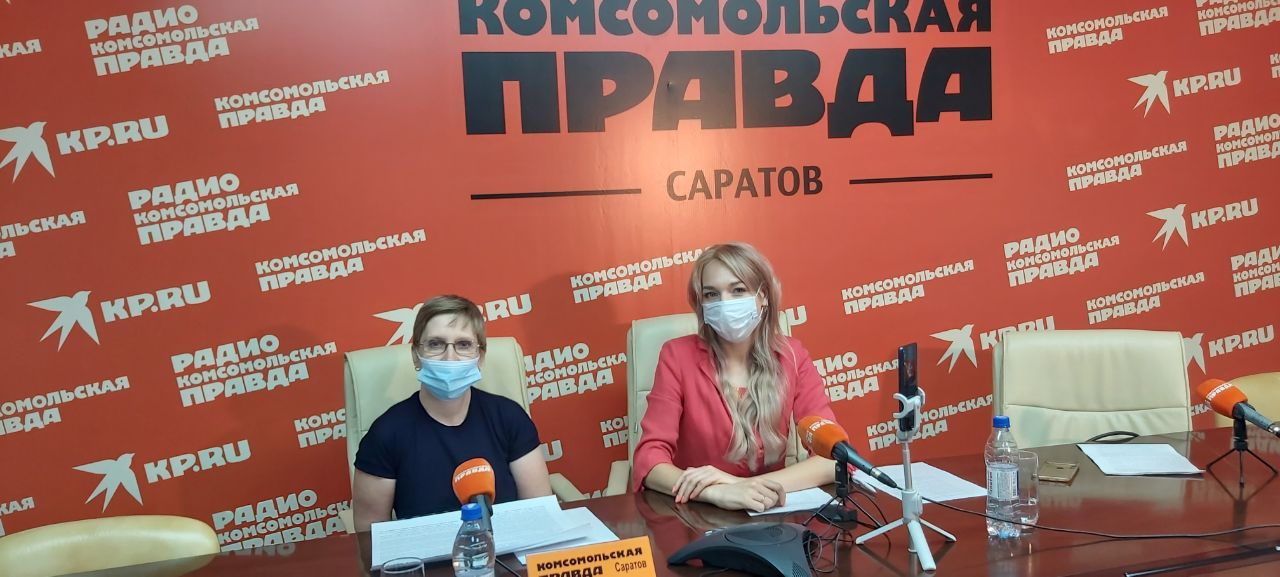 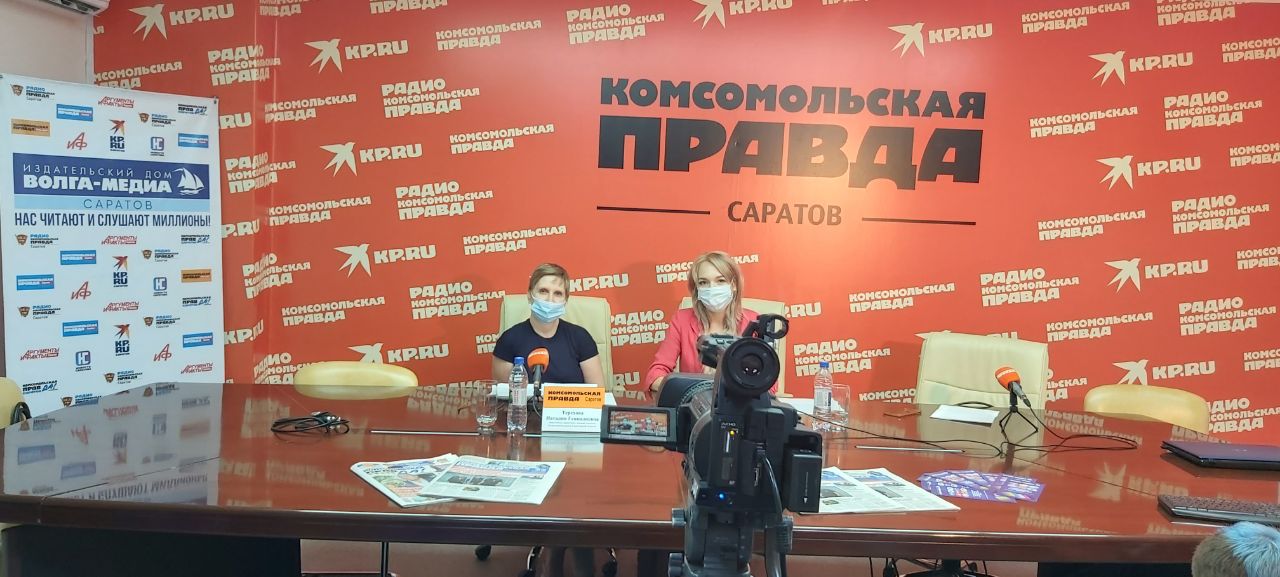 